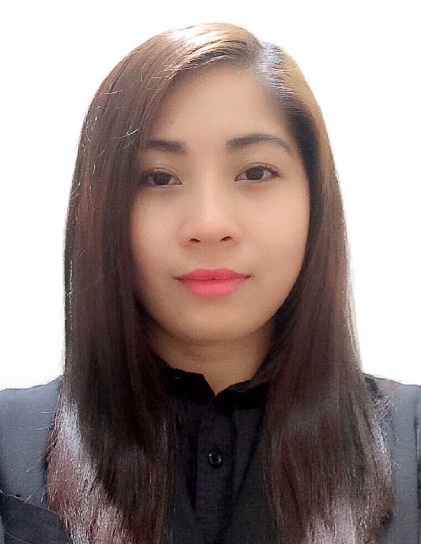 GERALDINEGERALDINE.332943@2freemail.com ADMINISTRATIVE ASSISTANTMeticulous and dedicated admin professional with demonstrated teamwork skills aimed at exceeding goals. Enthusiastic and performance-driven with eight years of experience in the same field.Self-motivated with initiative and high level of energy to work as part of a multicultural team. Strong verbal and written communication English skills with beneficial knowledge of Arabic, client and partner relationship management, business development, high touch quality of customer service, attention to detail and organized, proactive, and the ability to successfully training others.AL FUTTAIM GROUP, SANDRO | SENIOR SALES EXECUTIVESEPTEMBER 2015 – DECEMBER 2016Responsible for providing excellent customer service to achieve sales targets whilst ensuring customers have an enjoyable and memorable shopping experience. Promoting sales and offering suggestions to clients in improving wardrobe collections and makeup accessories. Extensive knowledge of the collections mood and ready to wear peculiarities. Accountable for processing transactions quickly and accurately. AL MAJED GROUP, QATAR | ADMINISTRATIVE ASSISTANT-RECEPTIONISTJULY 2011 – JULY 2015Providing general administrative and clerical support including mailing, scanning, faxing and copying to management. Maintaining electronic and hard copy filing system and performing data entry and scanning of documents. Answering calls from customers regarding their queries. Manage calendar and coordinating meetings, appointments and travel arrangements for managers. Maintaining office supplies for department.STORE SPECIALISTS INC., PHILIPPINES | ADMINISTRATIVE ASSISTANTFEBRUARY 2010 - JUNE 2011Providing professional administrative support to department. Helping to prepare weekly reports and other departmental projects as needed, data entry and file maintenance. Coordinating and maintaining records for staff office space, phones, company credit cards and office keys. Scheduling meetings and conference calls as needed or anticipated. Performing all other related duties as assigned.RUSTANS, PHILIPPINES | ADMINISTRATIVE ASSISTANTJULY 2008 - JANUARY 2010Performs general clerical duties to include but not limited to: photocopying, faxing, mailing, distribution and filing. Creating and modifying various documents in different platforms. Answering phones promptly and uses good judgement to prioritize the distribution of messages in a timely manner. Responsible for keeping inventory of all office supplies and placing orders for replenishment when needed.EducationLIPA CITY COLLEGE, PHILIPPINESBACHELOR OF SCIENCE IN INFORMATION TECHNOLOGYBATCH 2007-2008VitalsGCC LICENCE27 YEARS OLDDECEMBER 10, 1989MARRIEDENGLISH AND ARABIC